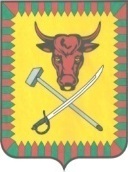 АДМИНИСТРАЦИЯ МУНИЦИПАЛЬНОГО РАЙОНА «ЧИТИНСКИЙ РАЙОН»ПОСТАНОВЛЕНИЕ30 декабря 2020 года 									№139-НПАО внесении изменений в муниципальную Программу «Поддержка социально ориентированных некоммерческих организаций в муниципальном районе «Читинский район» на 2018-2020 годы», утвержденную постановлением администрации муниципального района «Читинский район» от 12 марта 2018 года № 555В целях приведения нормативных правовых актов в соответствие с действующим законодательством, в соответствии с Порядком принятия решений о разработке, формирования и реализации муниципальных программ муниципального района «Читинский район», утвержденным постановлением администрации от 14 марта 2014 года № 694, Уставом муниципального района «Читинский район» Забайкальского края, администрация муниципального района «Читинский район» Забайкальского края постановляет:Внести в муниципальную программу «Поддержка социально ориентированных некоммерческих организаций в муниципальном районе «Читинский район» на 2018-2020 годы» (далее - Программа) следующие изменения:1. В разделе «Объемы бюджетных ассигнований программы» Паспорта муниципальной программы «Поддержка социально ориентированных некоммерческих организаций в муниципальном районе «Читинский район» на 2018-2020 годы» финансирование за счет внебюджетных средств в 2018 году сумму 50, 0 тыс. руб., заменить на сумму 0 тыс. руб.1.1. В разделе «Объемы бюджетных ассигнований программы» Паспорта муниципальной программы «Поддержка социально ориентированных некоммерческих организаций в муниципальном районе «Читинский район» на 2018-2020 годы» Общий объем финансирования в 2018 году сумму 50, 0 тыс. рублей заменить на сумму 0 тыс. руб.1.2. В разделе Финансовое обеспечение программы финансирование за счет внебюджетных средств в 2018 году заменить сумму 50, 0 тыс. руб., на сумму 0 тыс. рублей.1.3. В разделе Финансовое обеспечение программы общий объем финансирования в 2018 году заменить сумму 50 тыс. руб., на сумму 0 тыс. руб.1.4. В приложение к программе в строке «Финансирование за счет внебюджетных средств», в столбце 2018 году цифру 50, 0 тыс. руб., заменить на цифру 0 тыс. руб.1.5. В приложение к программе в строке «Итого» 2018 году цифру 50, 0 тыс.руб., заменить на цифру 0 тыс. руб.2. В разделе «Объемы бюджетных ассигнований программы» Паспорта муниципальной программы «Поддержка социально ориентированных некоммерческих организаций в муниципальном районе «Читинский район» на 2018-2020 годы» финансирование за счет местного бюджета заменить в 2019 году сумму 300 тыс. руб., на сумму 0 тыс. руб.2.1. В разделе «Объемы бюджетных ассигнований программы» Паспорта муниципальной программы «Поддержка социально ориентированных некоммерческих организаций в муниципальном районе «Читинский район» на 2018-2020 годы» финансирование за счет внебюджетных средств в 2019 году сумму 60, 0 тыс. руб., заменить на сумму 0 тыс. руб.2.2. В разделе «Объемы бюджетных ассигнований программы» Паспорта муниципальной программы «Поддержка социально ориентированных некоммерческих организаций в муниципальном районе «Читинский район» на 2018-2020 годы» Общий объем финансирования в 2019 году сумму 360, 0 тыс. рублей заменить на сумму 0 тыс. руб.2.3. В разделе Финансовое обеспечение программы финансирование за счет местного бюджета заменить в 2019 году сумму 300 тыс. руб., на сумму 0 тыс. руб.2.4. В разделе Финансовое обеспечение программы финансирование за счет внебюджетных средств заменить в 2019 году сумму 60, 0 тыс. руб., на сумму 0 тыс. рублей.2.5. В разделе Финансовое обеспечение программы общий объем финансирования в 2019 году заменить сумму 360, 0 тыс. руб., на сумму 0 тыс. руб.2.6. В приложение к программе в строке «Финансирование за счет местного бюджета», в столбце 2019 году цифру 300, 0 тыс. руб., заменить на цифру 0 тыс.руб.2.7. В приложение к программе в строке «Финансирование за счет внебюджетных средств», в столбце 2019 году цифру 60, 0 тыс. руб., заменить на цифру 0 тыс. руб.2.8. В приложение к программе в строке «Итого» 2019 году цифру 360, 0 тыс.руб., заменить на цифру 0 тыс. руб.3. В разделе «Объемы бюджетных ассигнований программы» Паспорта муниципальной программы «Поддержка социально ориентированных некоммерческих организаций в муниципальном районе «Читинский район» на 2018-2020 годы» финансирование за счет местного бюджета заменить в 2020 году сумму 500 тыс. руб., на сумму 0 тыс. руб.3.1. В разделе «Объемы бюджетных ассигнований программы» Паспорта муниципальной программы «Поддержка социально ориентированных некоммерческих организаций в муниципальном районе «Читинский район» на 2018-2020 годы» финансирование за счет внебюджетных средств в 2020 году сумму 70, 0 тыс. руб., заменить на сумму 0 тыс. руб.3.2. В разделе «Объемы бюджетных ассигнований программы» Паспорта муниципальной программы «Поддержка социально ориентированных некоммерческих организаций в муниципальном районе «Читинский район» на 2018-2020 годы» Общий объем финансирования в 2020 году сумму 570, 0 тыс. рублей заменить на сумму 0 тыс. руб.3.3. В разделе Финансовое обеспечение программы финансирование за счет местного бюджета заменить в 2020 году сумму 500 тыс. руб., на сумму 0 тыс. руб.3.4. В разделе Финансовое обеспечение программы финансирование за счет внебюджетных средств заменить сумму 70, 0 тыс. руб., на сумму 0 тыс. рублей.3.5. В разделе Финансовое обеспечение программы общий объем финансирования в 2020 году заменить сумму 570 тыс. руб., на сумму 0 тыс. руб.3.6. В приложение к программе в строке «Финансирование за счет местного бюджета», в столбце 2020 году цифру 500, 0 тыс. руб., заменить на цифру 0 тыс.руб.3.7. В приложение к программе в строке «Финансирование за счет внебюджетных средств», в столбце 2020 году цифру 70, 0 тыс. руб., заменить на цифру 0 тыс. руб.3.8. В приложение к программе в строке «Итого» 2020 году цифру 570, 0 тыс.руб., заменить на цифру 0 тыс. руб.4. Настоящее постановление администрации муниципального района «Читинский район» вступает в силу со дня его подписания.5. Опубликовать настоящие постановление на официальном сайте муниципального района «Читинский район» в информационно - телекоммуникационной сети «Интернет».6. Контроль исполнения настоящего распоряжения возложить на Жукову Ю.В., заместителя главы муниципального района «Читинский район» по социальному развитию.И.о. главы муниципального района «Читинский район»				 В.А.Холмогоров